ROTINA SEMANAL DO TRABALHO PEDAGÓGICO - Atividades Remotas-Data: 24  à 28/05 de 2021Turma: Etapa II A ** Prof.ª Elizete   ***  “E.M.E.I EMILY OLIVEIRA SILVA”OBS: Não se esqueçam de registrar as atividades com fotos ou vídeos e enviar para a professora.SEGUNDA-FEIRATERÇA-FEIRAQUARTA-FEIRAQUINTA-FEIRASEXTA-FEIRAVÍDEO: “Os três porquinhos” (https://youtu.be/wIqZcFyhuR0 ) ATIVIDADES DA APOSTILA 3- Assistir ao vídeo explicativo.- Realizar a atividade da página 19= atividade para com palavras da história dos três porquinhos, identificar pronúncia e vogais.ATIVIDADES DA APOSTILA 4- INICIAMOS HOJE - Assistir ao vídeo explicativo das atividades de hoje colocado no grupo.- Realizar a atividade da página 21 = atividade para diferenciar números de letras. BRINCADEIRA CANTADA “TÁ PRONTO SEU LOBO ?”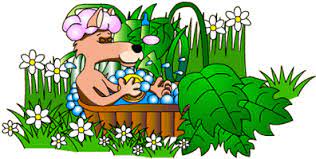 -  Essa é uma brincadeira super fácil de se fazer e não precisa de nenhum material, basta ter de dois ou mais participantes, escolher um para ser o Lobo que pegará os demais, estes poderão ser porquinhos. Canta se a música assim:  “CRIANÇA: - Vou passear na floresta enquanto Seu Lobo não vem! Está pronto Seu Lobo?LOBO: - Não, estou tomando banho!CRIANÇA: - Vou passear na floresta enquanto Seu Lobo não vem! Está pronto Seu Lobo?LOBO: - Não, estou lavando a cabeça!CRIANÇA: - Vou passear na floresta enquanto Seu Lobo não vem! Está pronto Seu Lobo?LOBO: - Não, estou lavando a barriga!CRIANÇA: - Vou passear na floresta enquanto Seu Lobo não vem! Está pronto Seu Lobo?LOBO: - Não, estou lavando os pés!CRIANÇA: - Vou passear na floresta enquanto Seu Lobo não vem! Está pronto Seu Lobo?LOBO: - Estou!!!!!!!!(NESSE MOMENTO A CRIANÇA CORRE E O LOBO TENTA PEGÁ-LA.)DIA DO BRINQUEDO LIVRE:- Deixe sua criança escolher um brinquedo para brincar à vontade por um tempinho, explorando-o livremente. Se possível, brinque com ela. Essa interação é fundamental.ATIVIDADES DA APOSTILA 4- Realize a atividade da página 22 = atividade para identificar e completar as palavras com o pedaço de falta (reconhecimento de som).Aula de ARTE (Prof. ª Sandra)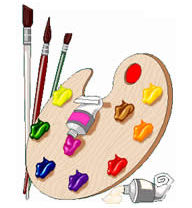 VÍDEO DE LEITURA DE HISTÓRIA  PELA PROFESSORA (colocado no grupo hoje) ATIVIDADES DA APOSTILA 4 - Assistir ao vídeo explicativo das atividades de hoje.- Realizar a atividade da página 20 = atividade com situação problema.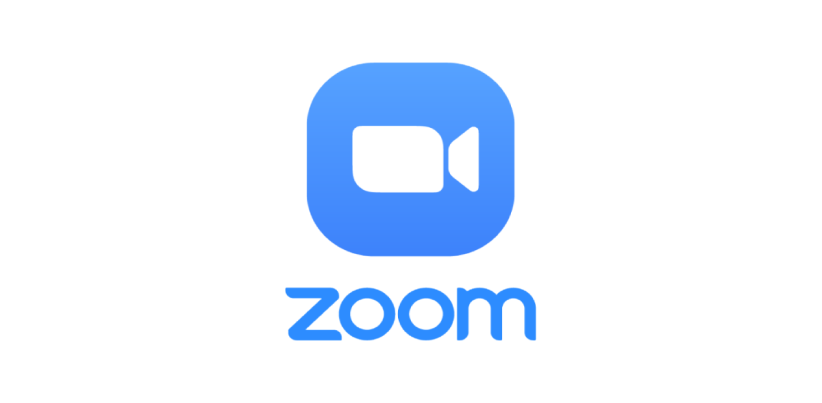 Aula on-line App ZOOM (A professora irá enviar o link no grupo para participarem da aula).- Orientar na realização das atividades da apostila para hoje, página 20 = situações problema.ATIVIDADES DA APOSTILA 4- Assistir ao vídeo explicativo das atividades de hoje.- Realizar a atividade da página 23 = atividade com a figura geométrica do círculo.Aula de Música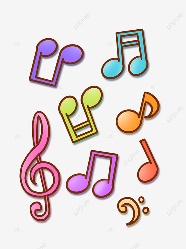 Aula de ED. FÍSICA (Prof.ª Gleysse e Fabrício)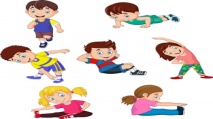 